The Passive Club (TPC)Meeting Minutes for June 21st, 2023Member to member transfer process will be used to payout Percy$787.84 available for investments, will be holding to payout Manu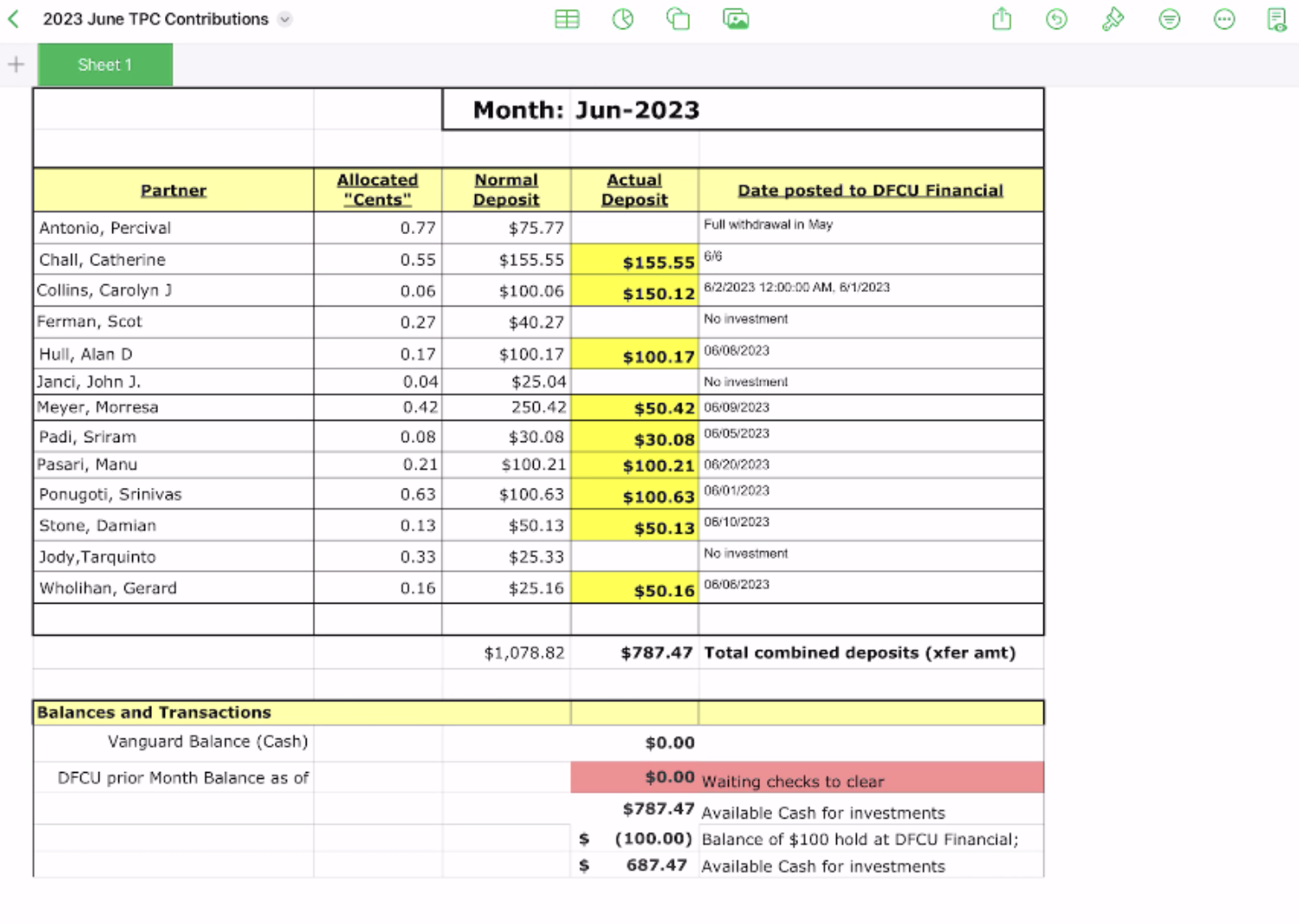 Manu requested a partial withdrawal of $4000Manu to consolidate the minutes for the earlier.High-level minutes from May reviewed, Jerry Shared his notes.Send a note out to the group that the meeting timeslot will be changed to Friday, next will be July 21stProposals for officers for the next session:Presidents - JerryVice President - JodyTreasurer - ManuSecretary - JohnProposal to move to tools (www.Iclubcentral.com) that would automate the integration of accounting systems with brokerage accountJody to helping with an introductory session.Old BusinessNone discussedNew Business  Submitted Manu on July 20th 2023Meeting called to order at 11:04 AM Meeting adjourned at 11:20 AM                                                                       OfficersNameOfficersNamePresidentManu PasariVice-PresidentvacantTreasurerJohn Janci (acting0Treasurer (bkp) SecretarySriram PadiSecretary (bkp)Member NamePresentMember NamePresentMember NamePresentAlan HullHelen Sorser Sriram PadiCarolyn Collins Manu PasariJavarri LittleCatherine ChallMorresa MeyerYoumin ZhengDamian StonePercy AntonioJeff ScottJody TarquintoPhil YorkJohn JanciScot FermanGeorgeline Mitchell Srinivas PonugotiGerry Wholihan 